Picture your feelingsTarea / Exercise 1 😊😊Work on your own. Here are a couple of emojis and their meaning in English.Try to fill in the appropriate expression in Spanish. Use a dictionary to help you.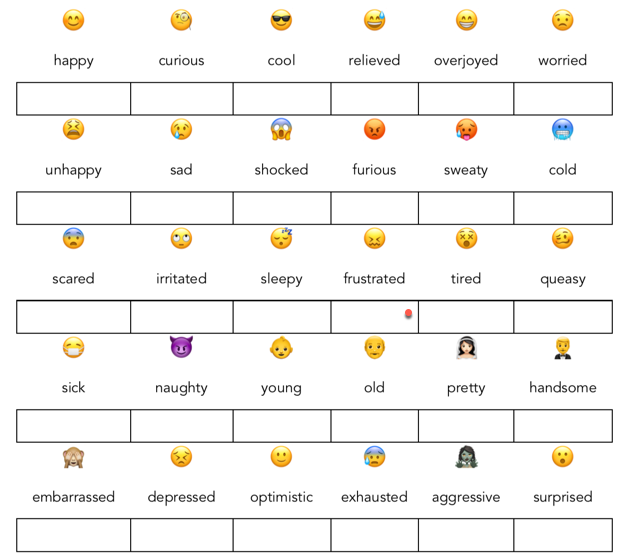 Tarea / Exercise 2 😊😊Elegid entre 5 y 6 adjetivos de la tarea anterior y haced un selfie expresando esta emoción.Guardad las fotos.Tarea / Exercise 3 😊😊Collaborate with another partner. Show each other the selfies you took. The new partner tries to guess the emotion you were trying to express, giving the English as well as the Spanish adjective.Use Quizlet and create a new file if there are adjectives you don’t know yet or which you have forgotten. Practise frequently! Recycling = memorizing!Tarea / Exercise 4 😊😊What kind of feeling is expressed by the following adjectives? Find a suitable headline.¿Qué sentimiento expresan los adjetivos siguientes? Relacionad los títulos.Work with a partner. Trabajad en parejas. Look for an adequate English and Spanish heading.Ayuda en español: sorpresa / miedo / ira / tristeza / felicidadTarea / Exercise 5 😊😊Creative (plurilingual) writingStep 1: Escribe una breve historia en español usando por lo menos 6 adjetivos que has aprendido.Step 2: Comparte la historia con un compañero/a.Elige una de las tecnologías disponibles. 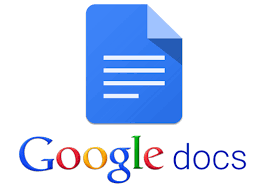 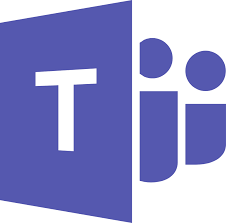 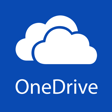 Step 3: Save a copy of your partner’s file using a new file name. 	Rewrite your partner’s story in English and try to develop it, adding more details.	Share the file with your partner again.Step 4: Resume la historia de tu compañero/a en un cómic. Ve a www.toondoo.com y crea un cómic. (Tarea en casa o lleva el portátil/la tableta a clase)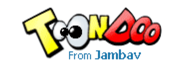 KompetenzenHören, Sprechen, Kreatives Schreiben, Processing text in writing (Mediating a text)NiveauMehrsprachigkeit – 5. JGEnglisch: B2, Spanisch: B1ThemenbereichePersönliches Lebensumfeld: Emotionen
+ Themen von Interesse für die S/S (Geschichten)MethodenPartnerarbeitZeitbedarf2-3 UEEingangsvoraus-setzungenS/S kennen den Großteil der Adjektive auf Englisch, die entsprechenden Ausdrücke auf Spanisch werden erarbeitet.Materialien1 Smartphone je Schüler/in1 Laptop je Schüler/inQuellenAufgaben 1 & 2: Nach einer Idee von: Nicky Hockly, ETPedia Technology, 2017, S. 33Details zur AufgabeFür Aufgabe 5:
Je nach Vorlieben innerhalb der Gruppe das optimale Tool wählen.TechToolsAufgabe 2 
Kamerafunktion der jeweiligen HandysAufgabe 3 
quizlet.comAufgabe 5
Für das Teilen/gemeinsame Bearbeiten von Texten eignen sich GoogleDocs, MS Teams oder auch OneDrive.Beispiel MS Teams: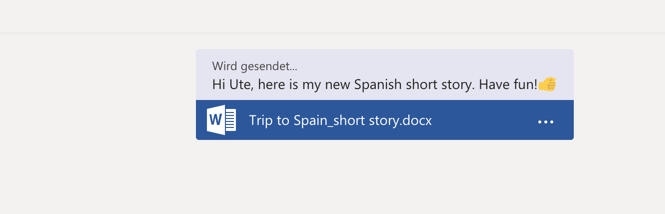 happy – felizglad – contentojoyful – alegre optimistic – optimistastartled – sorprendidoamazed – alucinado excited – emocionado confused – confundido scared – asustadofearful – miedoso frightened – aterradoanxious – nerviosomad – enfadadofurious – furiosoaggressive – agresivoangry – enfadadodepressed – deprimidolonely – desoladoguilty – culpablesad – tristeNach dieser Lerneinheit kann ich …… in Englisch eine große Bandbreite an Adjektiven, die Gefühle 
   beschreiben, noch besser verstehen.… in beiden Sprachen viele gängige Adjektive verstehen.… in beiden Sprachen Adjektive, die Gefühle beschreiben, weitgehend
   richtig verwenden.... eine kurze Geschichte auf Spanisch verfassen.… eine bestehende spanische Geschichte auf Englisch erweitern.... eine englische Geschichte in einen spanischen Comic umwandeln.